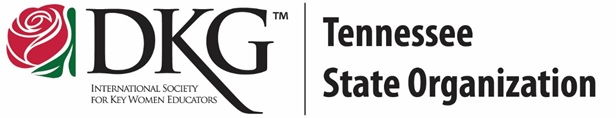 TN State Organization Scholarships & GrantsName: 				       Chapter:			             DKG #:Who received the first Tennessee State Organization scholarship in 1945 and what was the dollar amount of the award?Name one of the Tennessee State Organization Scholarships, the amount, and the purpose of the award. How many years must a member belong to a Tennessee State chapter to be eligible for a state scholarship?Signed letters of recommendation from which three people are required to apply for any of the Tennessee State Organization Scholarships?Write a three-sentence summary of available financial support for additional education and classroom project you could share with potential members. 